lMADONAS NOVADA PAŠVALDĪBA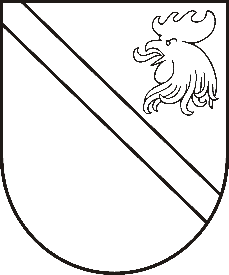 Reģ. Nr. 90000054572Saieta laukums 1, Madona, Madonas novads, LV-4801 t. 64860090, e-pasts: pasts@madona.lv ___________________________________________________________________________MADONAS NOVADA PAŠVALDĪBAS DOMESLĒMUMSMadonā2020.gada 29.oktobrī							          	      		       Nr.435									     (protokols Nr.22, 24.p.)Par zemes ierīcības projekta apstiprināšanu un nekustamā īpašuma lietošanas mērķa noteikšanu plānotajām zemes vienībām nekustamajā īpašumā […], Madonā, Madonas novadāMadonas novada pašvaldībā saņemts SIA “GeoSIJA” iesniegums (reģistrēts Madonas novada pašvaldībā 13.10.2020 ar Nr. MNP/2.1.3.1/20/3290 ar lūgumu apstiprināt zemes ierīkotājas Antras Pīzeles ( zemes ierīkotāja sertifikāts Nr. AA0136 derīgs līdz 19.01.2021) izstrādāto zemes ierīcības projektu nekustamā īpašuma […] zemes vienības ar kadastra apzīmējumu 7001 001 0306 ar kopējo platību 6725 m2, kas atrodas Madonā, Madonas novadā, sadalei, izpildot Madonas novada pašvaldības izsniegtos nosacījumus. Pamatojoties uz Zemes ierīcības likumu, MK 02.08.2016.g. noteikumiem Nr.505 “Zemes ierīcības projekta izstrādes noteikumi” 26. un 28.punktu, “Nekustāmā īpašuma valsts kadastra likuma” 9.panta pirmās daļas 1.punktu, 20.06.2006. MK noteikumiem Nr.496 “Nekustamā īpašuma lietošanas mērķu klasifikācijas un nekustamā īpašuma lietošanas mērķu noteikšanas un maiņas kārtība” pirmās daļas 2 punktu, atklāti balsojot: PAR – 16 (Andrejs Ceļapīters, Artūrs Čačka, Andris Dombrovskis, Zigfrīds Gora, Antra Gotlaufa, Artūrs Grandāns, Gunārs Ikaunieks, Valda Kļaviņa, Agris Lungevičs, Ivars Miķelsons, Valentīns Rakstiņš, Andris Sakne, Rihards Saulītis, Inese Strode, Aleksandrs Šrubs, Kaspars Udrass), PRET – NAV, ATTURAS – NAV, Madonas novada pašvaldības dome NOLEMJ:Apstiprināt SIA “GeoSIJA” 2020.gada 13. oktobrī Madonas novada pašvaldībā iesniegto zemes ierīcības projektu, nekustamā īpašuma […], zemes vienības ar kadastra apzīmējumu 7001 001 0306, kas atrodas Madonā, Madonas novadā, sadalei. Zemes vienību sadalījuma robežas noteikt saskaņā ar zemes ierīcības projekta grafisko daļu (1.pielikums), kas ir šī lēmuma neatņemama sastāvdaļa.Plānotajai (paliekošajai) zemes vienībai ar kadastra apzīmējumu 7001 001 2065, Madonā, Madonas novads, saglabāt adresi […], Madona, Madonas novads un noteikt nekustamā īpašuma lietošanas mērķi – Individuālo dzīvojamo māju apbūve, NĪLM kods 0601, 2322 m2 platībā.Plānotajai (projektētajai) zemes vienībai ar kadastra apzīmējumu 7001 001 2066, piešķirt adresi  […], Madona, Madonas novads un noteikt nekustamā īpašuma lietošanas mērķi –  individuālo dzīvojamo māju apbūve, NĪLM kods 0601, 1985 m2  platībā.Plānotajai (projektētajai) zemes vienībai ar kadastra apzīmējumu 7001 001 2067, piešķirt adresi  […], Madona, Madonas novads un noteikt nekustamā īpašuma lietošanas mērķi –  individuālo dzīvojamo māju apbūve, NĪLM kods 0601, 1985 m2 platībā.Plānotajai (projektētajai) zemes vienībai ar kadastra apzīmējumu 7001 001 2068, piešķirt nosaukumu […] un noteikt nekustamā īpašuma lietošanas mērķi –  dzelzceļa infrastruktūras zemes nodalījuma joslā un ceļu zemes nodalījuma joslā, NĪLM kods 1101, 744 m2 platībā.Saskaņā ar Administratīvā procesa likuma 188.panta pirmo daļu, lēmumu var pārsūdzēt viena mēneša laikā no lēmuma spēkā stāšanās dienas Administratīvajā rajona tiesā.Saskaņā ar Administratīvā procesa likuma 70.panta pirmo daļu, lēmums stājas spēkā ar brīdi, kad tas paziņots adresātam.Domes priekšsēdētājs					         	         A.LungevičsR.Vucāne 20228813